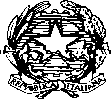 Ministero dell’IstruzioneUFFICIO SCOLASTICO REGIONALE PER IL LAZIO ISTITUTO COMPRENSIVO STATALE PIEDIMONTE SAN GERMANOSCUOLA INFANZIA, PRIMARIA E SECONDARIA DI 1°GRADOVIA MILAZZO, 21– 03030 PIEDIMONTE SAN GERMANO (FR) Tel. 0776404441 - Fax 0776404381 - C.M. FRIC82500D- C.F. 81002850600PEO:fric82500d@istruzione.it - PEC: fric82500d@pec.istruzione.it - SITO WEB: www.icpiedimontesangermano.edu.itDELEGA per i l ritiro figIi  uscita da Scuola.Il/la sottoscritto/a   Sig/Sig.ra    	(padre/madre/tutore)nato/a	il	e residente in 	·DELEGAIl/la   Sig./Sig.ra	(in   qualità   di	) nato/a   a 	il	e residente in	.eIl/la Sig./Sig.ra	(in qualità di	) nato/a a 	il	e residente in	.al	ritiro	del/della	proprio/a	figlio/a		nato/a	a 	  il		iscritto/a e frequentante per I'anno scolastico 20___/20___ la sezione/classe	del Plesso di	Scuola dell'Infanzia /Primaria /S.S. I° grado dell’IC."Piedimonte San Germano"Con la presente la/il sottoscritta/o autorizza la scuola ad affidare alle persone di di fiducia suindicate, che sono disponibili all'affidamento del proprio figlio/a assumendosene tutte le responsabilita, al prelievo del bambino/a nei seguenti casi:all'uscita della scuola, al/a fine dell'orario scolastico;(tale delega si intende valida dal	al:	);in orario scolastico con l'uscita anticipate e solo in caso di giustificato motivo e di una loro oggettiva impossibilità al prelievo del figlio comunicato personalmente per iscritto alle maestre (tale delega si intende valida dal	al	);Firma (padre/tutore)	Firma(madre/tutore)Il delegato accetta e si assume la totale responsabilità dell’alunno affidatogli.Si allegano n°	documenti di identita, 	(documento identità n°	)(firma 1°delegato/i) 	(documento identità n°	)(firma 2° delegato/i)Lì 	